СилинМихаил МихайловичДата рождения                                                                                1901Место рождения                                                  Молотовская обл., г. Оханск, Красная, 7 Дата и место призыва                                       Краснокамский ГВК, Молотовская обл.,                                                                                              г. КраснокамскВоинское звание                                                                 красноармеецПоследнее место службы                                     1109-й п.артиллерийский полк  Резерва                                                                      главного командования (РГК)                                                                                  40-я Армия Воронежский фронт Дата выбытия                                                                         28.06.1942Причина выбытия                                                         пропал без вестиМесто выбытия                          Курская обл., Советский р-н, Расховецкий с/с, с. РасховецИсточник информации                               Центральный архив Министерства обороны РФ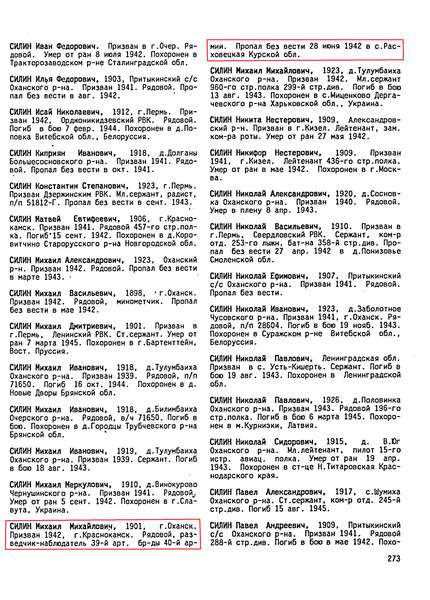 Когда я читал воспоминания выживших в той мясорубке, они говорили, что солдат просто давили немецкие танки десятками и сотнями. Это был какой-то ад. То что было в июне 41-го года повторилось и ровно через год. Ко мне обратился один мой сослуживец узнать про судьбу дяди. Он пропал без вести кажется месяц или два спустя уже на Дону. там пропадало по ТЫСЯЧЕ человек! В традициях нашей власти все скрыть и замолчать,. иначе ни один из полководцев не будет ходить в героях. И сейчас лежат косточки наших солдатиков разбросанные в полях.Света добрый день! Я кое-что нашел про дедушку. Хочу сказать, что он погиб в день прорыва немцами нашей обороны. Вина трагедии лета 42-года полностью лежит на нашем военном руководстве. Немецкая разведка обыграла нашу. Наши считали, что немцы готовят новое наступление на Москву и решил начать наступление в центре. Более того, к нам в руки попала карта готовящегося немецкого наступления (летчик в тумане заблудился и сел на нашу территорию) Гитлер был в бешенстве, полагая, что теперь русские узнав замысел немцев, начнут срочно принимать меры. Но прошла неделя, другая после того как доложили в Москву, а мы мер так и не приняли. Посчитали что дезинформация. А немцы подождали и ударили. увязнуть нашим войскам, а потом нанесли такой удар, что дошли до Кавказа. Просматривая документы того времени приходишь в ужас от того, что в районе деревень исчезали без вести пропавшими до тысячи человек. 